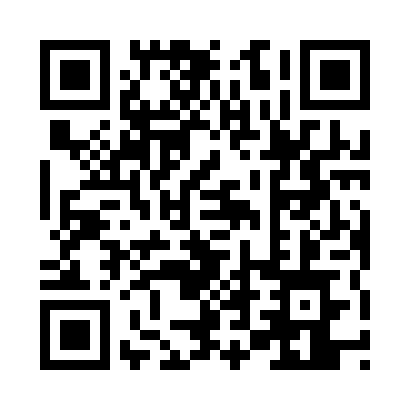 Prayer times for Wesolow, PolandWed 1 May 2024 - Fri 31 May 2024High Latitude Method: Angle Based RulePrayer Calculation Method: Muslim World LeagueAsar Calculation Method: HanafiPrayer times provided by https://www.salahtimes.comDateDayFajrSunriseDhuhrAsrMaghribIsha1Wed2:545:1312:345:397:5610:052Thu2:515:1112:345:407:5710:083Fri2:485:1012:345:417:5910:104Sat2:455:0812:345:428:0010:135Sun2:425:0612:345:438:0210:166Mon2:385:0512:335:448:0310:197Tue2:355:0312:335:458:0510:218Wed2:325:0112:335:468:0610:249Thu2:295:0012:335:478:0810:2710Fri2:264:5812:335:478:0910:3011Sat2:224:5712:335:488:1110:3312Sun2:194:5512:335:498:1210:3613Mon2:184:5412:335:508:1310:3914Tue2:174:5212:335:518:1510:4115Wed2:174:5112:335:528:1610:4216Thu2:164:5012:335:528:1810:4317Fri2:154:4812:335:538:1910:4318Sat2:154:4712:335:548:2010:4419Sun2:154:4612:335:558:2210:4420Mon2:144:4512:335:568:2310:4521Tue2:144:4312:345:568:2410:4622Wed2:134:4212:345:578:2610:4623Thu2:134:4112:345:588:2710:4724Fri2:124:4012:345:598:2810:4725Sat2:124:3912:345:598:2910:4826Sun2:124:3812:346:008:3010:4927Mon2:114:3712:346:018:3210:4928Tue2:114:3612:346:018:3310:5029Wed2:114:3512:346:028:3410:5030Thu2:114:3512:346:038:3510:5131Fri2:104:3412:356:038:3610:51